Aucotec 임직원: Dr. Florian Jurecka, 글로벌 영업 및 마케팅 담당 부사장으로 취임 

Aucotec, 임원진 강화 및 영업 마케팅 활동 통합 Dr. Florian Jurecka(49)가 2024년 6월 1일에 Aucotec AG의 신임 “글로벌 영업 및 마케팅 담당 부사장”으로 취임했다. 신설된 대표 직속 직책에 임명된 Dr. Jurecka는 담당 직무로 통합된 Aucotec 그룹 전체의 영업 및 마케팅 활동의 전략적 확장을 책임진다.지난 11년간 Dr. Jurecka는 Dassault Systèmes의 여러 관리직을 맡았으며, 최근에는 프랑스의 이 선도적인 회사의 CAE 부문 SIMULIA 사업부를 담당했다. 토목 기사 면허를 보유한 Dr. Jurecka는 뮌헨기술대학교의 구조공학과에 출강하며 박사 학위를 취득했으며, 이후 동 대학에서 혁신 관리 석사 학위도 취득하였다. Dr. Jurecka는 이력 전반에 걸쳐 탁월한 기술공학 전문 지식과 마케팅 및 영업 노하우를 두루 발휘해왔다.기술 전문 지식과 마케팅 및 영업 노하우 겸비Aucotec 경영 이사회의 Uwe Vogt 이사는 “Florian Jurecka는 기술 분야뿐 아니라 마케팅 및 영업에 관한 전문성과 함께 전략적 비전까지 지닌 훌륭한 관리자입니다. Dr. Jurecka는 다년간 엔지니어링 소프트웨어 시장에 대한 탁월한 지식을 쌓았으며, 저희 고객과 파트너의 니즈를 정확하게 이해하고 있습니다. 과거 Florian Jurecka는 이미 국제적으로 엔지니어링 시장에서 플랫폼 접근 방식을 선도하기 위한 중요한 추진력을 제공한 바 있습니다. Dr. Jurecka가 새로운 직책을 맡아 당사의 임원진을 강화하게 되어 기쁘게 생각합니다.”라며. “스타트업부터 대기업에 이르기까지 소프트웨어 업계에서 쌓은 Dr. Jurecka의 풍부한 관리 경력은 전 세계적으로 당사의 목표를 달성하고 회사의 성장을 효율적으로 촉진하는 데 기여할 것입니다.”라고 강조했다. Dr. Florian Jurecka의 부사장직 임명과 함께 Uwe Vogt는 경영 이사회에서의 직책에 집중하고 Aucotec의 지속적인 동력 성장을 담당할 예정이다. 국제화 추진또한 Dr. Jurecka는 자신의 새로운 역할을 합리적인 과정으로 본다고 밝혔다: Dr. Jurecka는 "업계에서 Aucotec은 최고의 혁신적인 솔루션, 최대한의 고객 중심적 서비스와 탁월한 품질로 널리 알려져 있습니다. 무엇보다도 Aucotec에는 저와 이 임무를 해나갈 유능하고 강력한 팀이 있습니다. 저는 엔지니어링 분야에서 데이터 기반의 혁신을 성공적으로 만들어 나가고 지속적으로 추진해가는 모습에 깊은 인상을 받았습니다.”라며, "디지털 트윈과 인공 지능 및 이러한 기술이 개인, 회사와 사회 전체에 미치는 영향 등 기술 혁신에 대한 제 열정과 Aucotec은 훌륭한 조합이라고 생각합니다. 이 흥미롭고 막중한 책임이 수반되는 임무가 매우 기대됩니다.”라며 말을 맺었다.
사진* 및 사진 설명: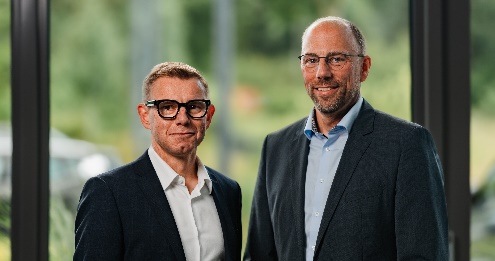 Uwe Vogt, Aucotec 이사 & Dr. Florian Jurecka, Aucotec 글로벌 영업 및 마케팅 담당 부사장* 저작권의 보호를 받는 이미지입니다. Aucotec 관련 기사 작성 목적으로 사용 가능합니다.___________________________________________________________________________Aucotec AG는는 35년 이상의 경험에 기반하여 기계, 공장 및 모바일 시스템의 라이프사이클 전체를 위한 엔지니어링 소프트웨어를 개발합니다. 이러한 솔루션은 대규모 공장의 제어 및 전기 공학에 사용되는 흐름도부터 자동차 산업의 모듈식 배선 시스템까지 다양한 분야를 아우릅니다. Aucotec 소프트웨어는 전 세계에서 사용됩니다. Aucotec Group은 하노버 본사 외에도 독일 내 6개 지사 및 중국, 인도, 말레이시아, 대한민국, 네덜란드, 프랑스, 이탈리아, 오스트리아, 폴란드, 스웨덴, 노르웨이, 미국에 자회사를 두고 있습니다. 또한 Aucotec는 글로벌 파트너 네트워크를 통해 전 세계에서 현지 지원을 제공합니다.
재판 시 납본을 보내 주십시오. 감사합니다.연락처:
AUCOTEC AG, Hannoversche Straße 105, 30916 Isernhagen, www.aucotec.com Public Relations, Arne Peters (arne.peters@aucotec.com +49(0)511-6103192)